Сибирский государственный университет науки и технологий имени академика М.Ф. Решетневаhttps://abiturient.sibsau.ru/undergraduate-and-undergraduate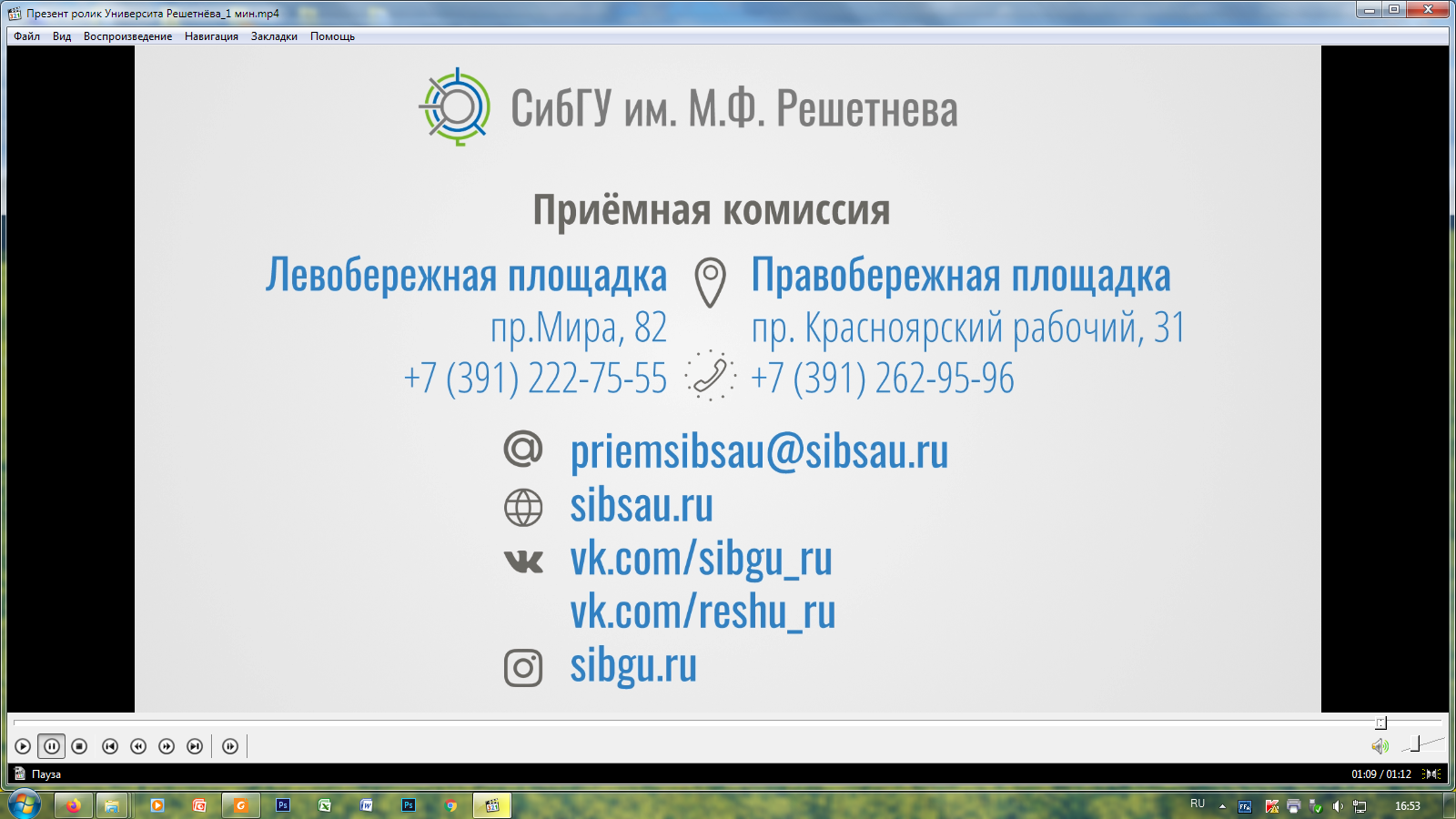 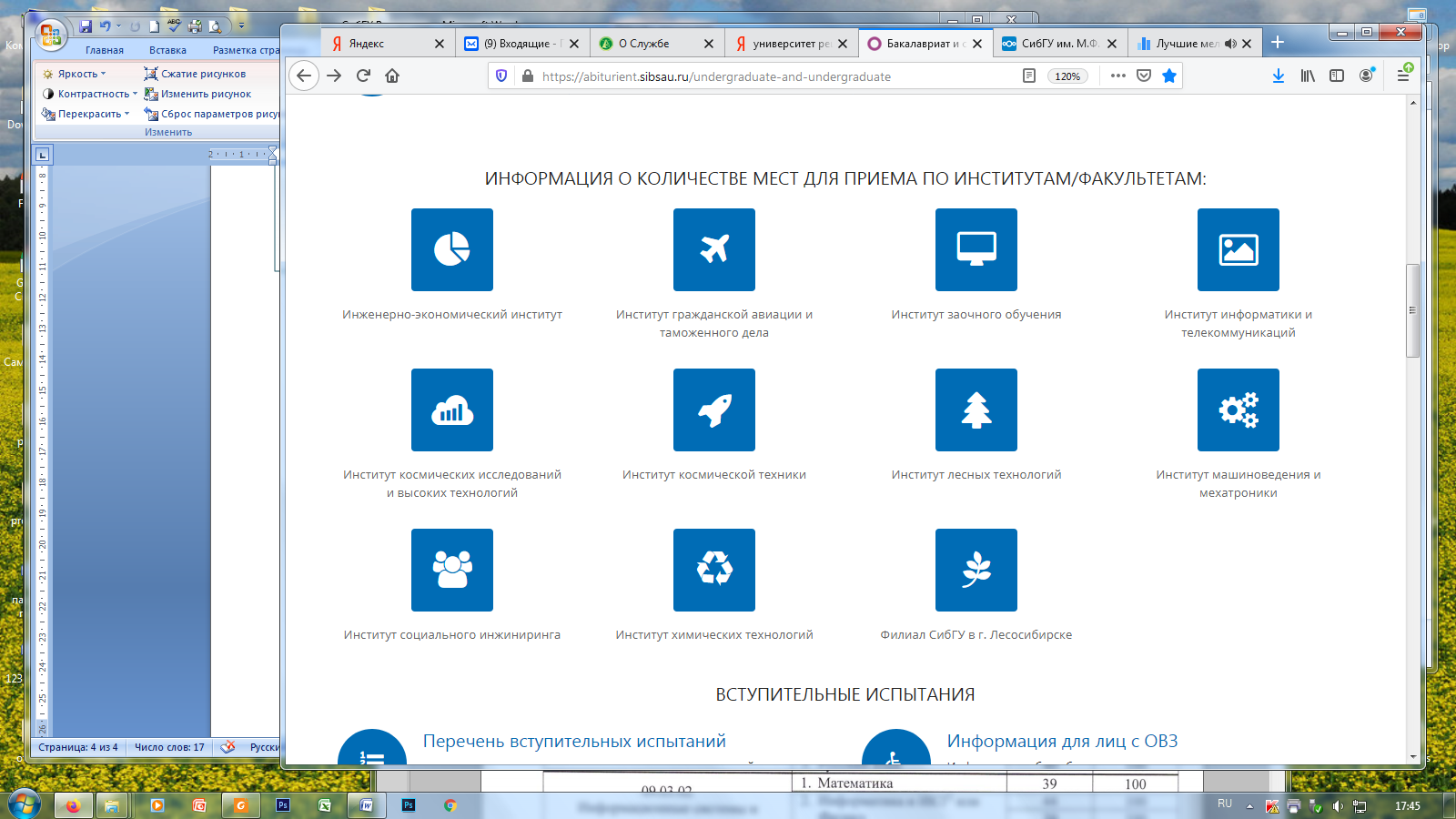 ТРАНСПОРТНАЯ ЛОГИСТИКА - В ИЛТЛОГИСТИКА – В ИЭИИнженерно-экономический институт (ИЭИ)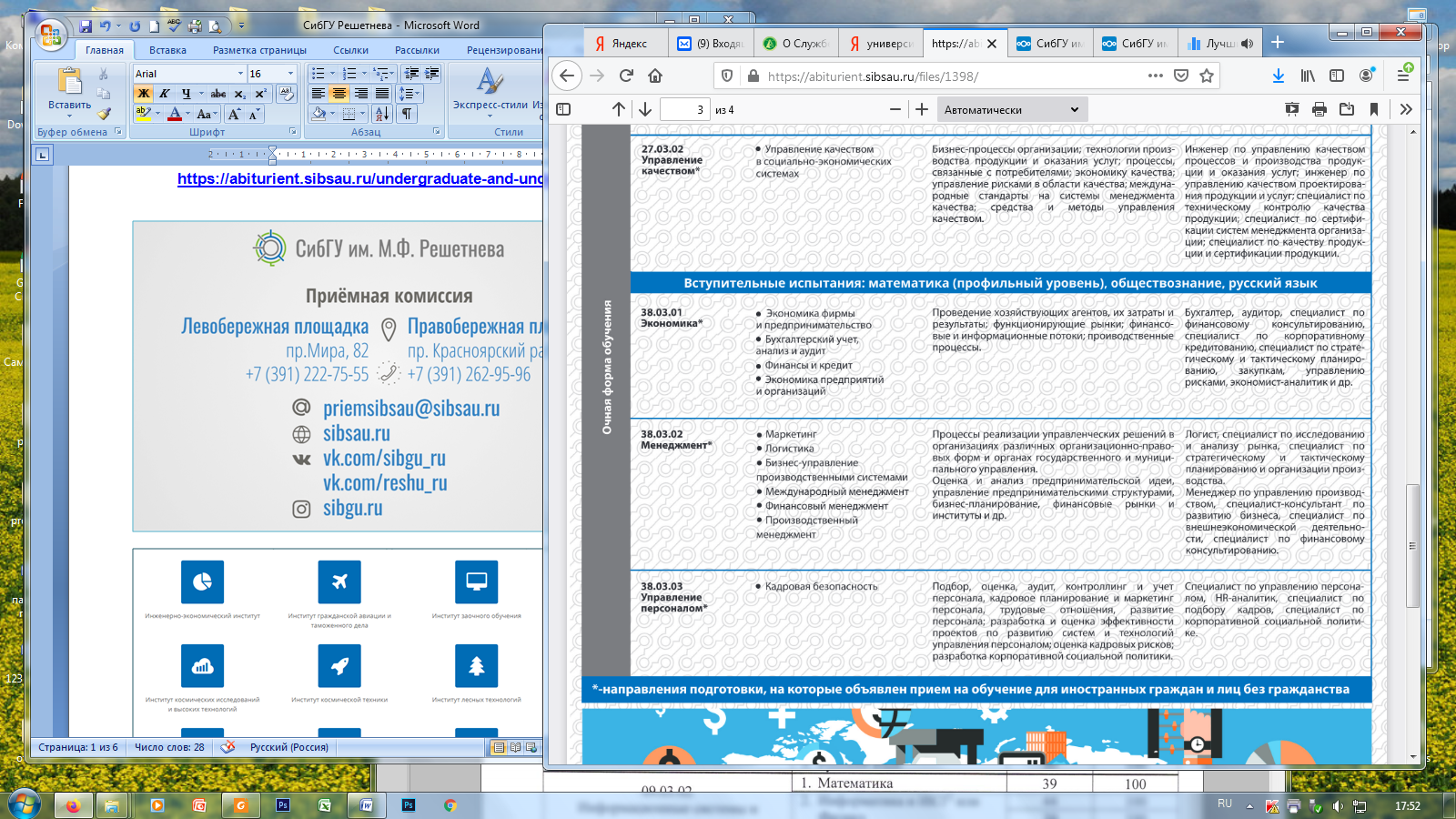 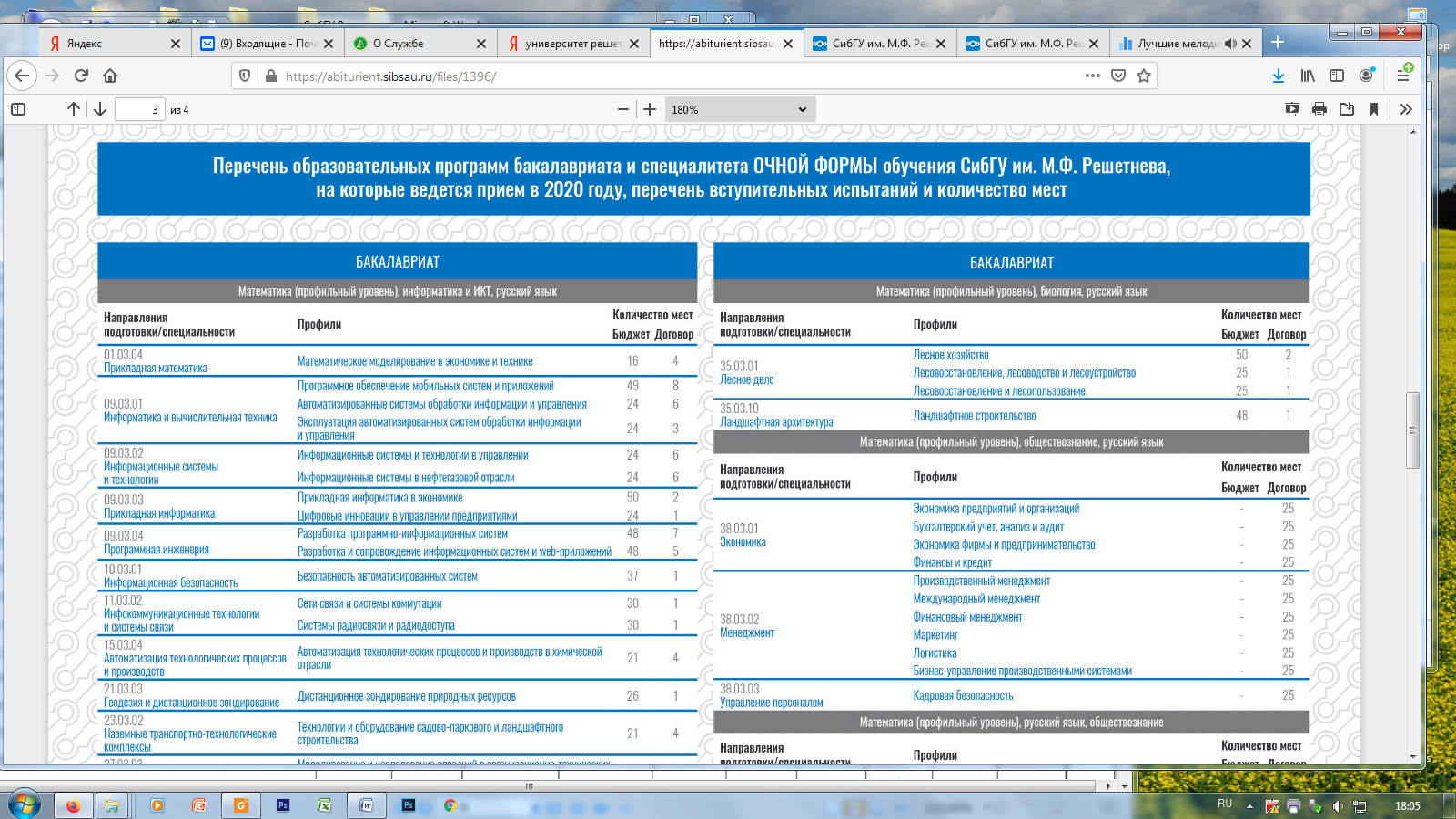 Логистика Уровень образования: Бакалавриат Форма обучения: Очная форма Количество мест в общем конкурсе, стоимость, стоимость со скидкой: Количество мест в общем конкурсе (бюджет): 1 Количество мест в общем конкурсе (внебюджет): 24 Количество мест в пределах особой квоты: 1 Количество мест в пределах целевой квоты: 0 Стоимость обучения за семестр, руб.: 75300,00 Стоимость обучения за семестр с учетом снижения, руб. (сумма баллов ЕГЭ/ВИ):-  52 710 руб. -  от 170-180 баллов; - 45 180 руб. -  от 181-190 баллов;- 37 650 руб.  от 191 баллов и выше. Вступительные испытания: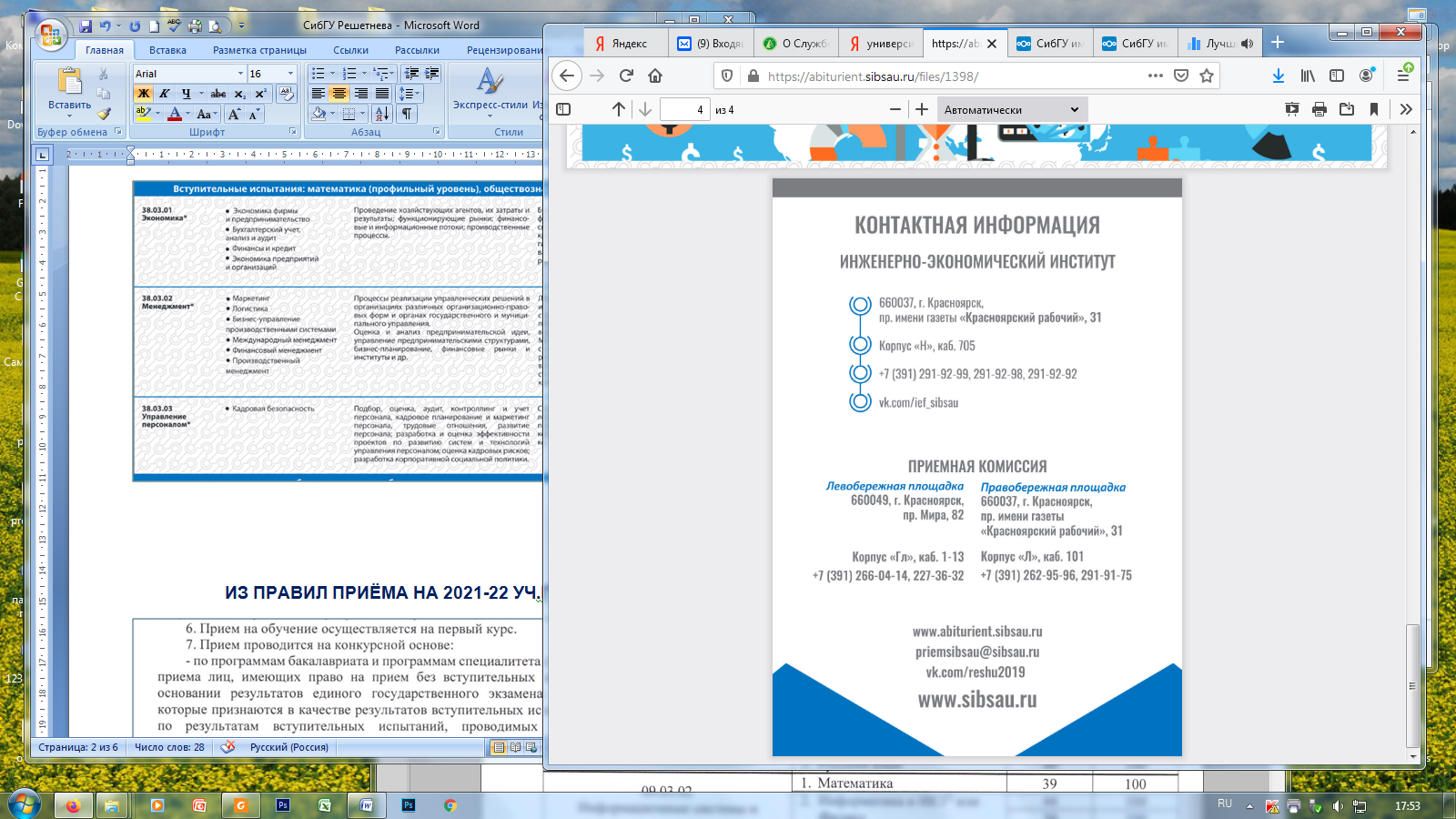 Институт лесных технологий (ИЛТ)Транспортная логистика леса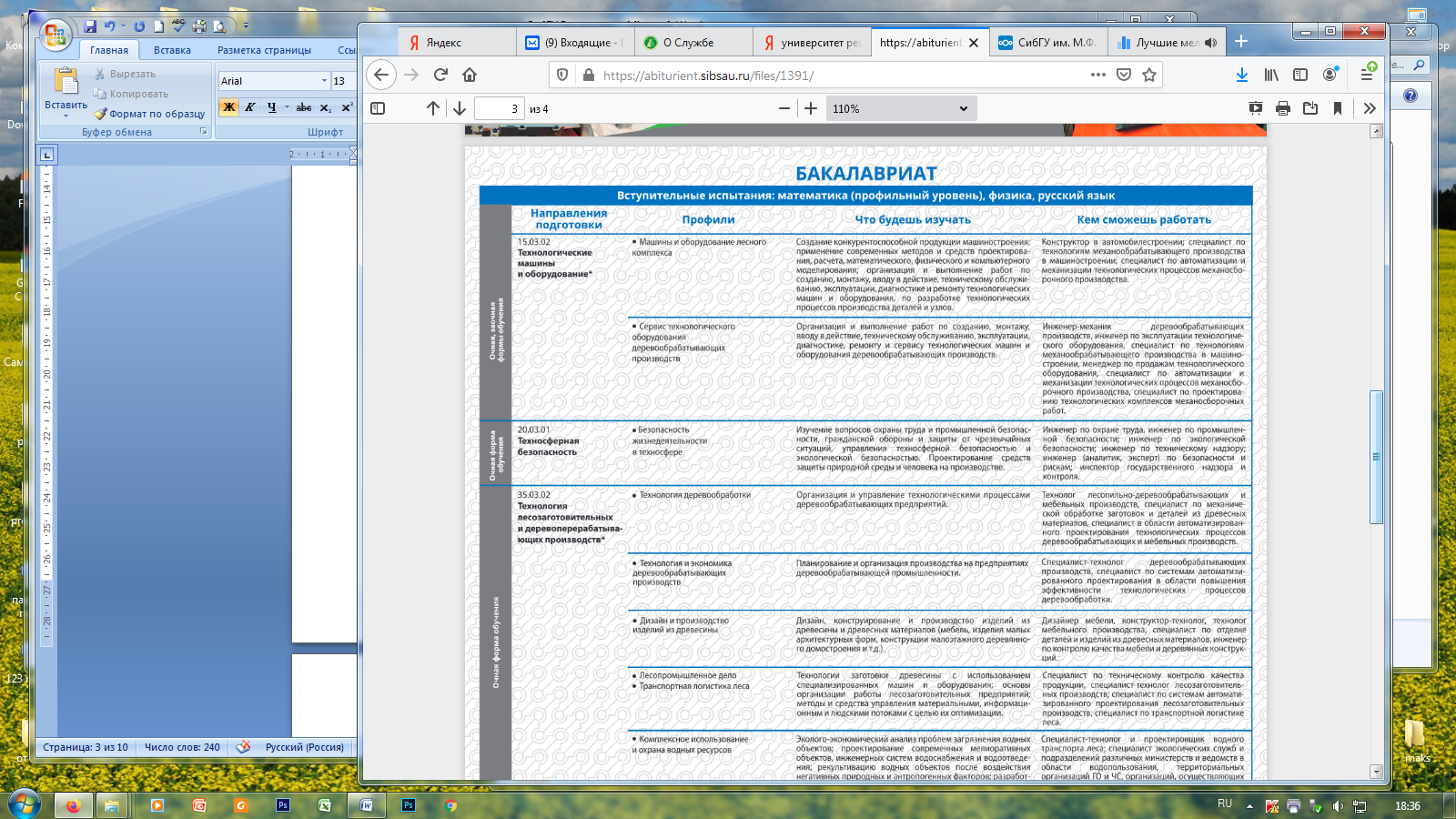 Уровень образования: Бакалавриат Форма обучения: Очная форма Количество мест в общем конкурсе, стоимость, стоимость со скидкой: Количество мест в общем конкурсе (бюджет): 25 Количество мест в общем конкурсе (внебюджет): 5 Количество мест в пределах особой квоты: 3 Стоимость обучения за семестр, руб.: 85850,00 Стоимость обучения за семестр с учетом снижения, руб. (сумма баллов ЕГЭ/ВИ): 42925,00 от 150 баллов и выше. Вступительные испытания: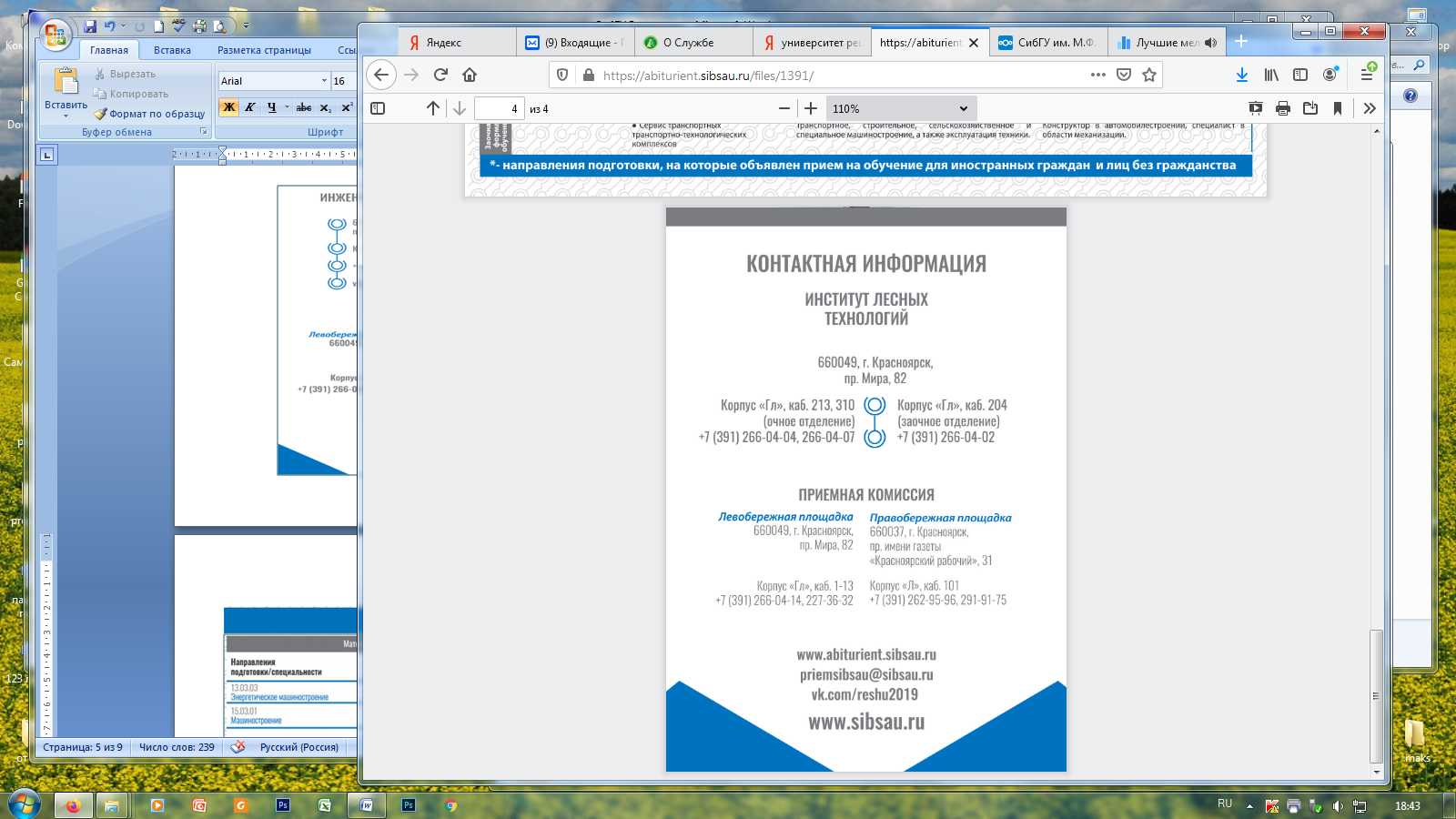 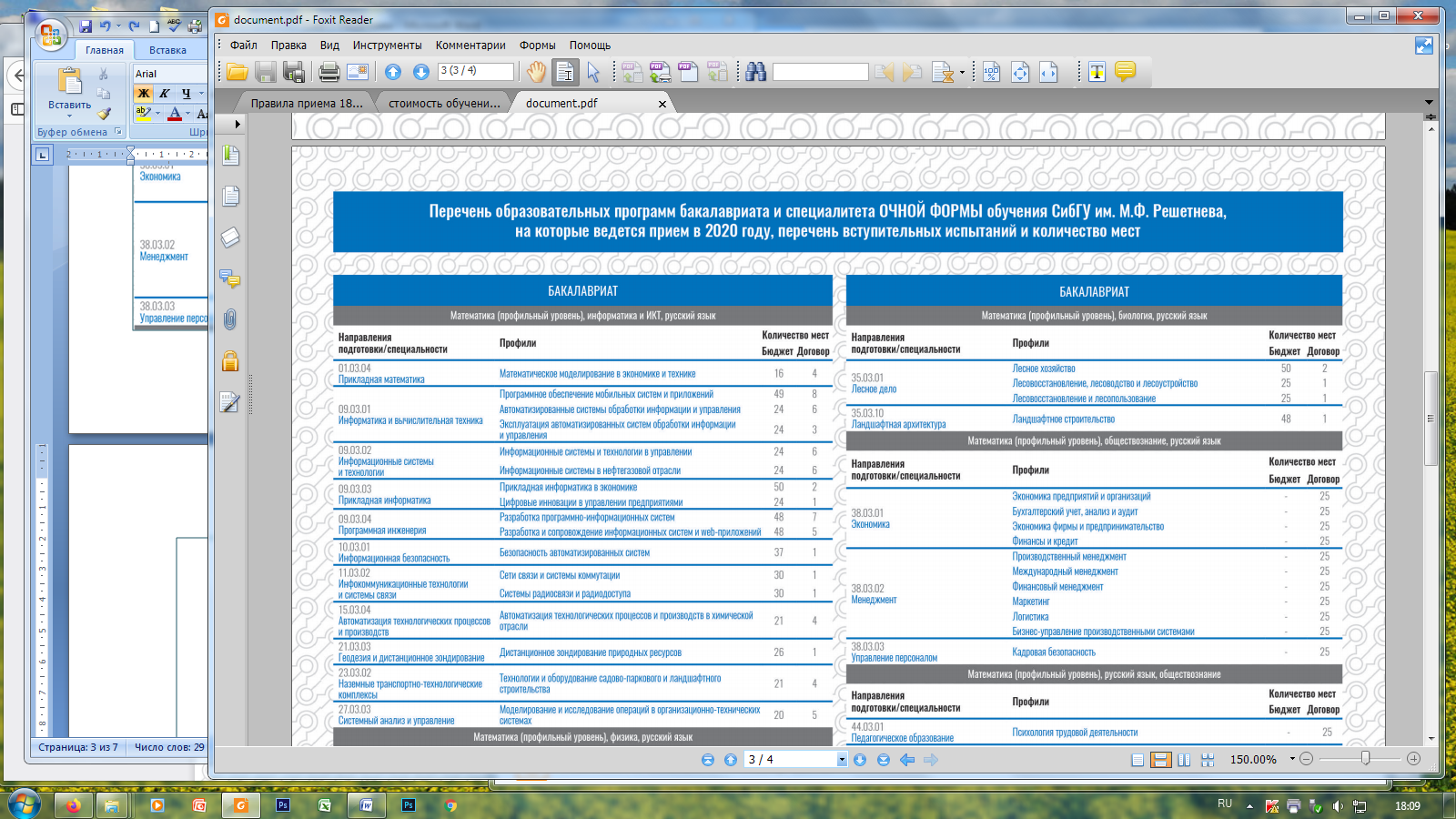 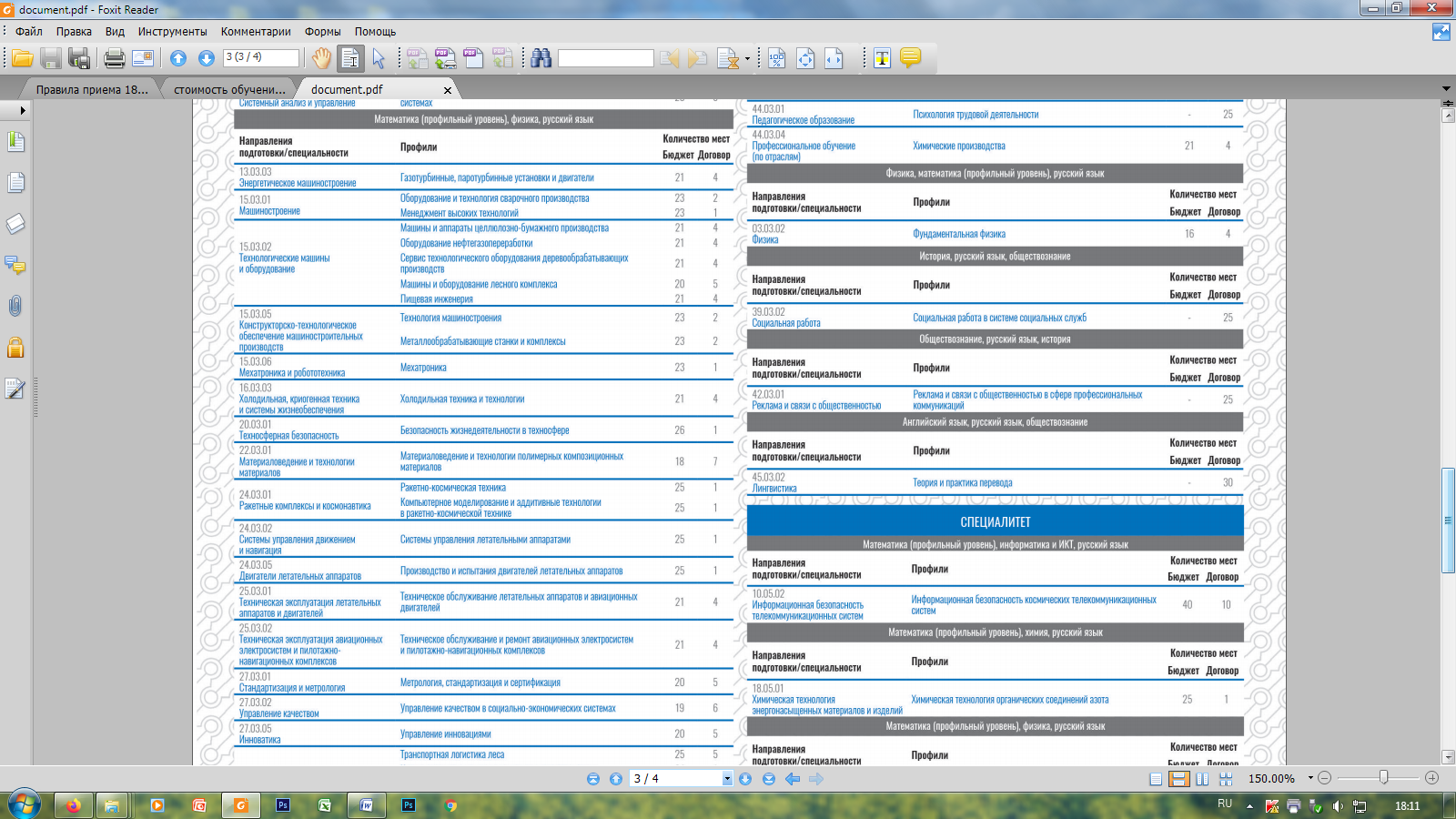 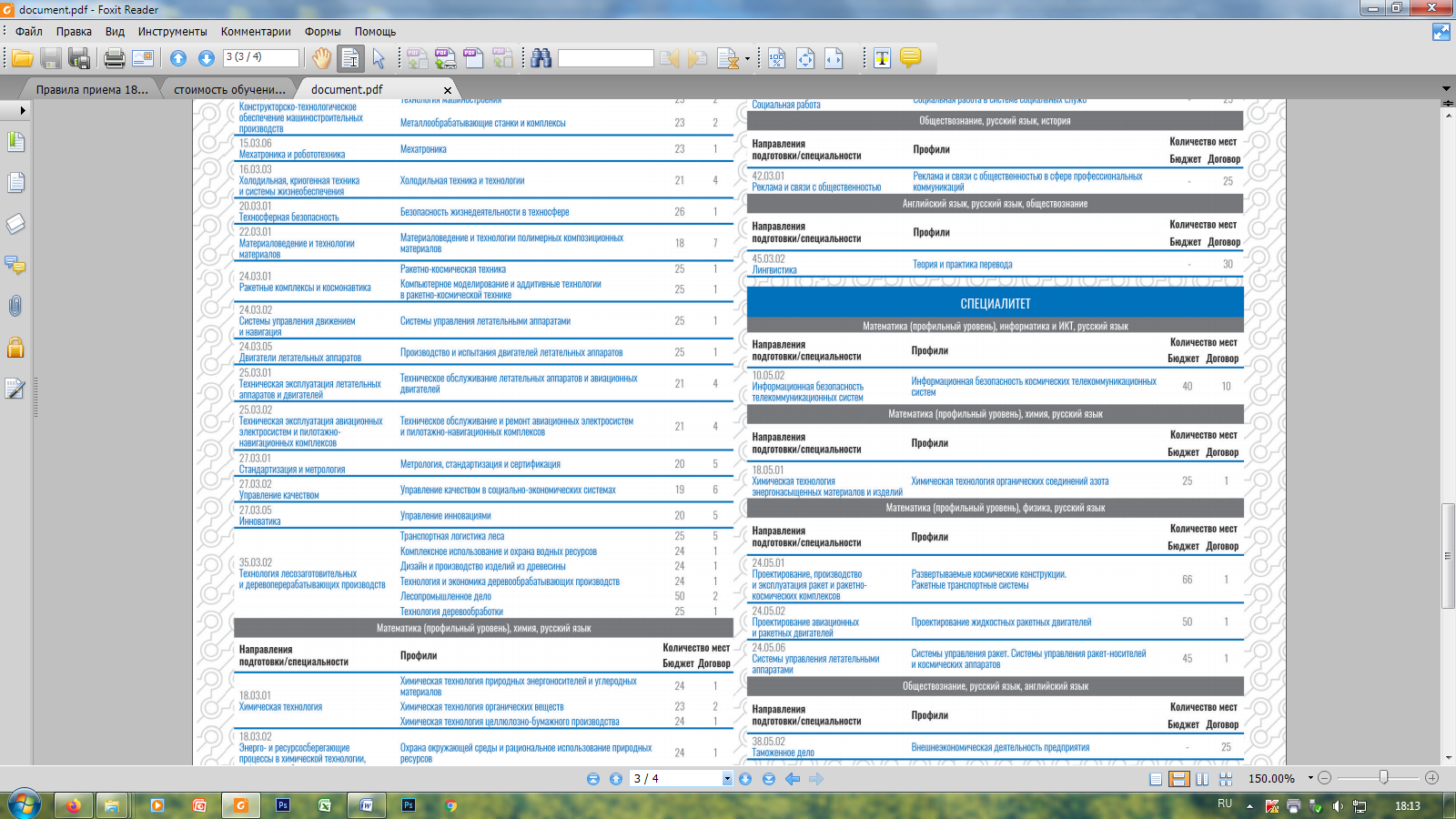 ИЗ ПРАВИЛ ПРИЁМА НА 2021-22 УЧ.ГОД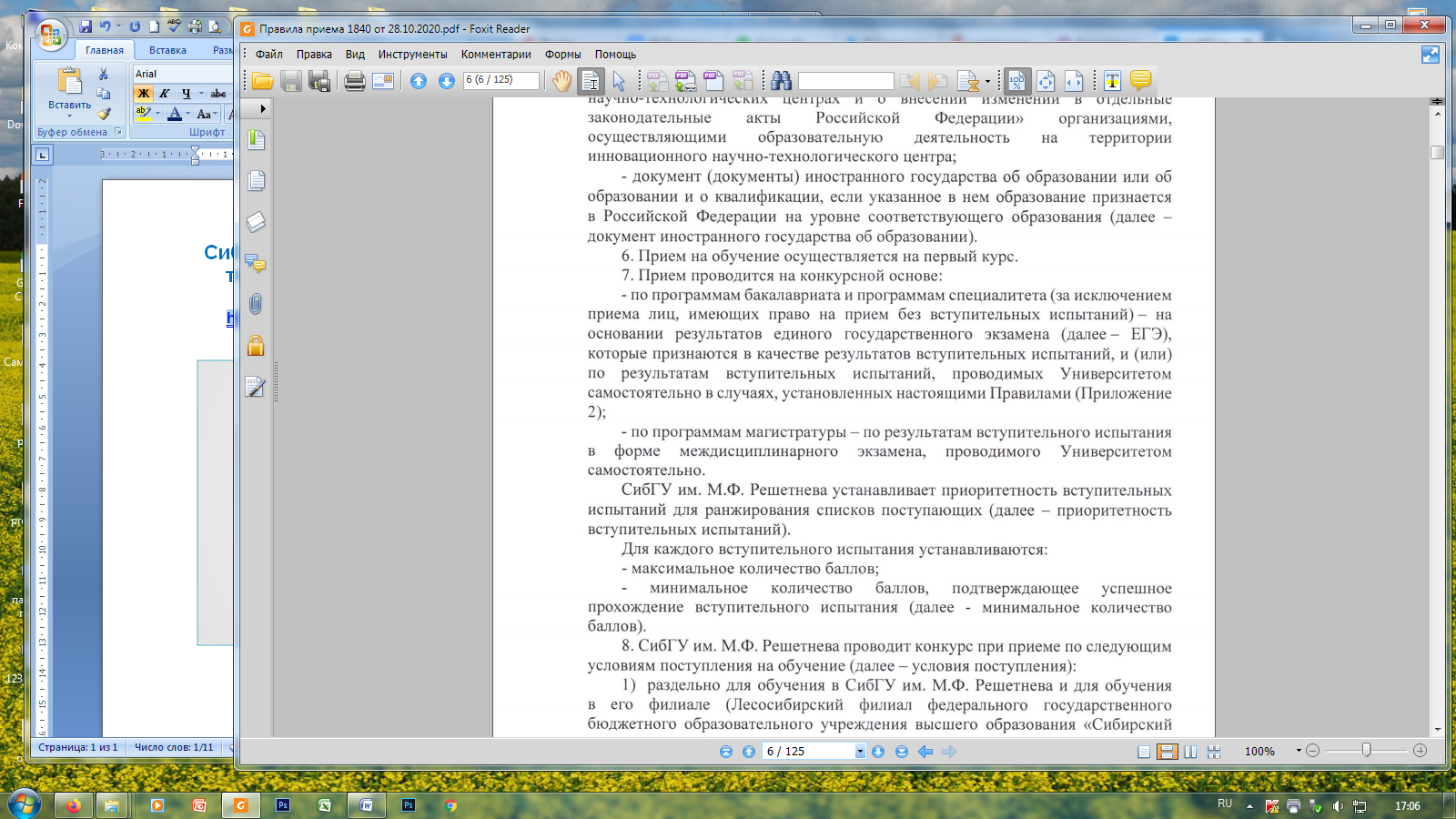 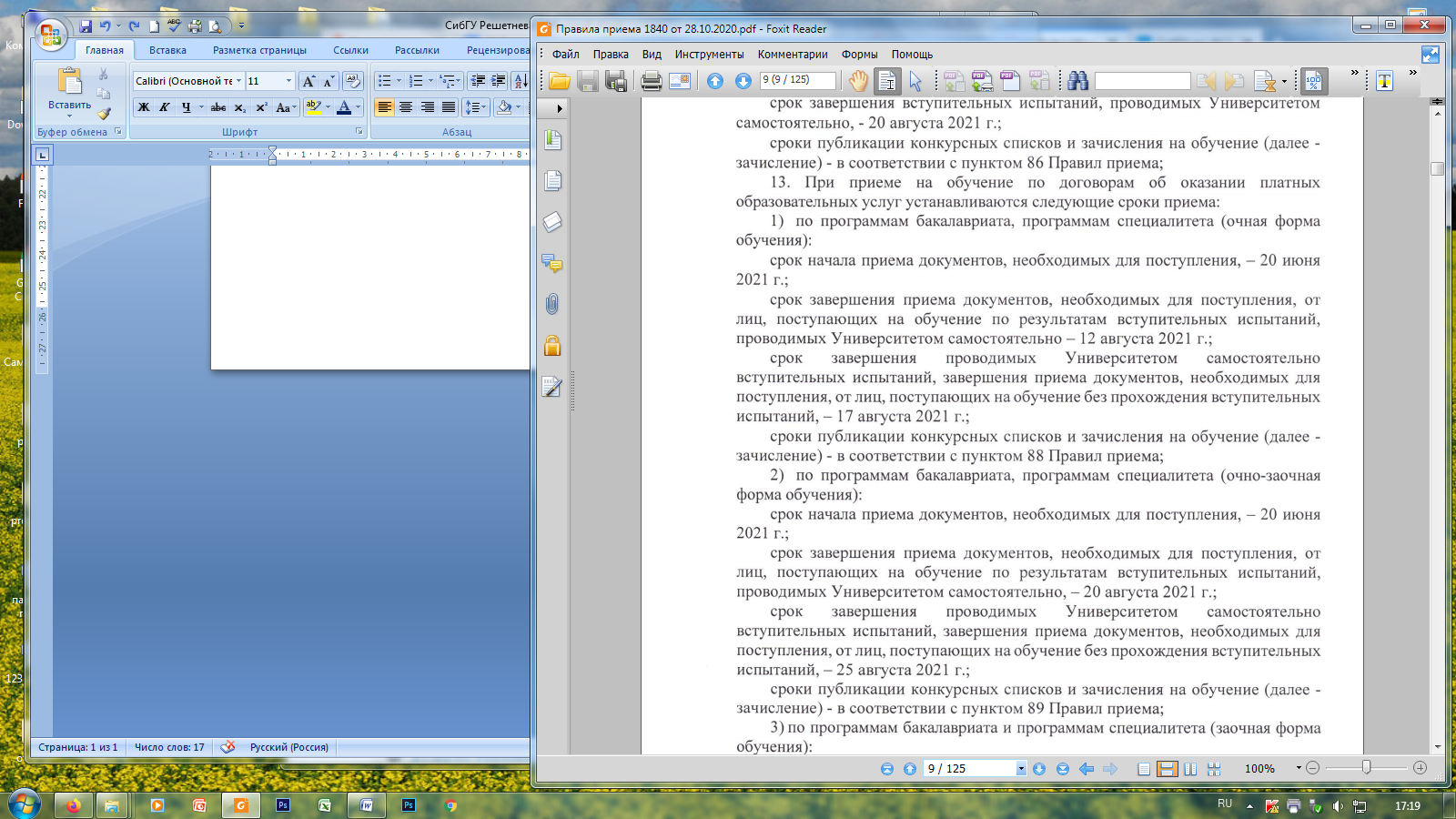 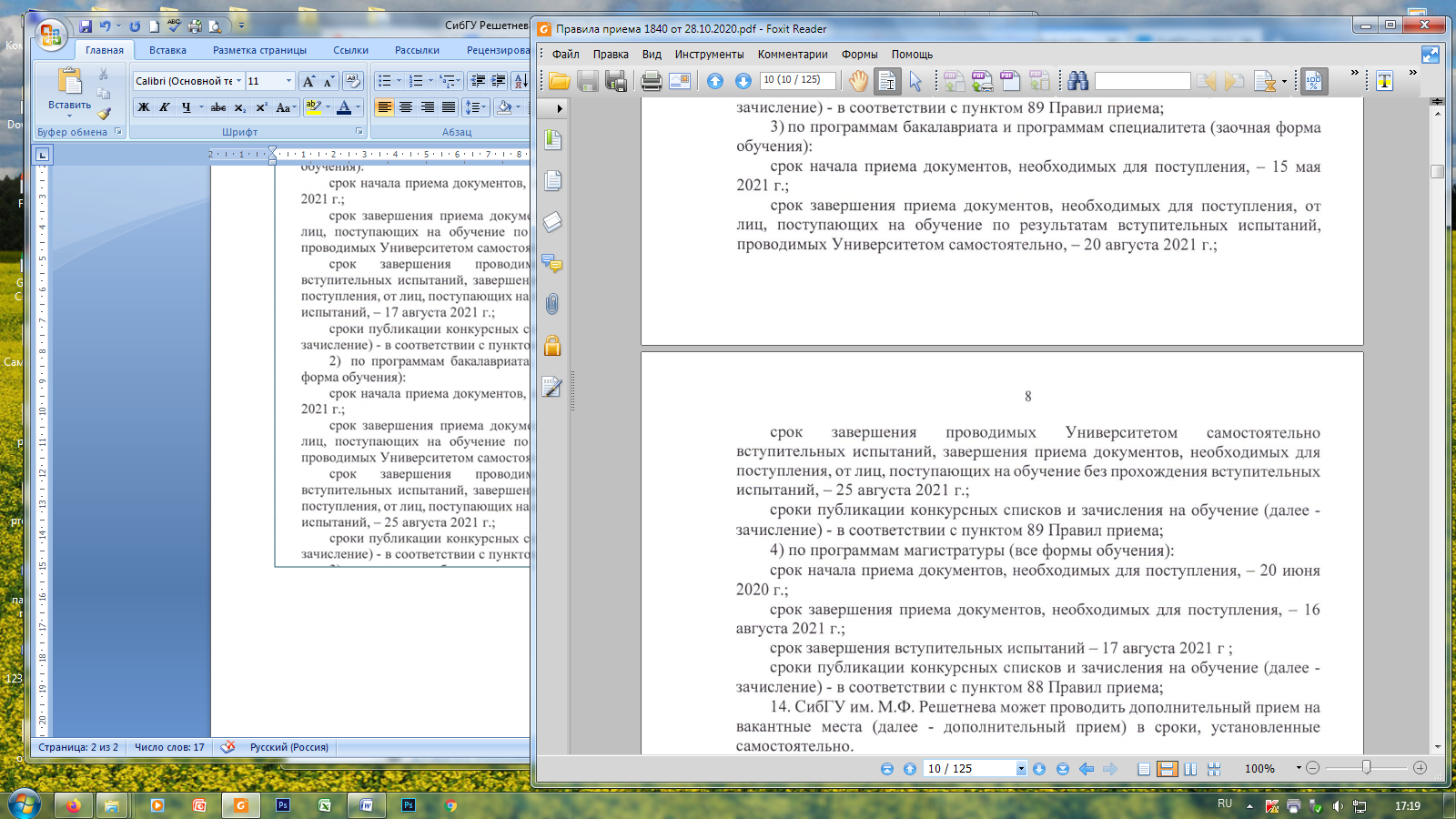 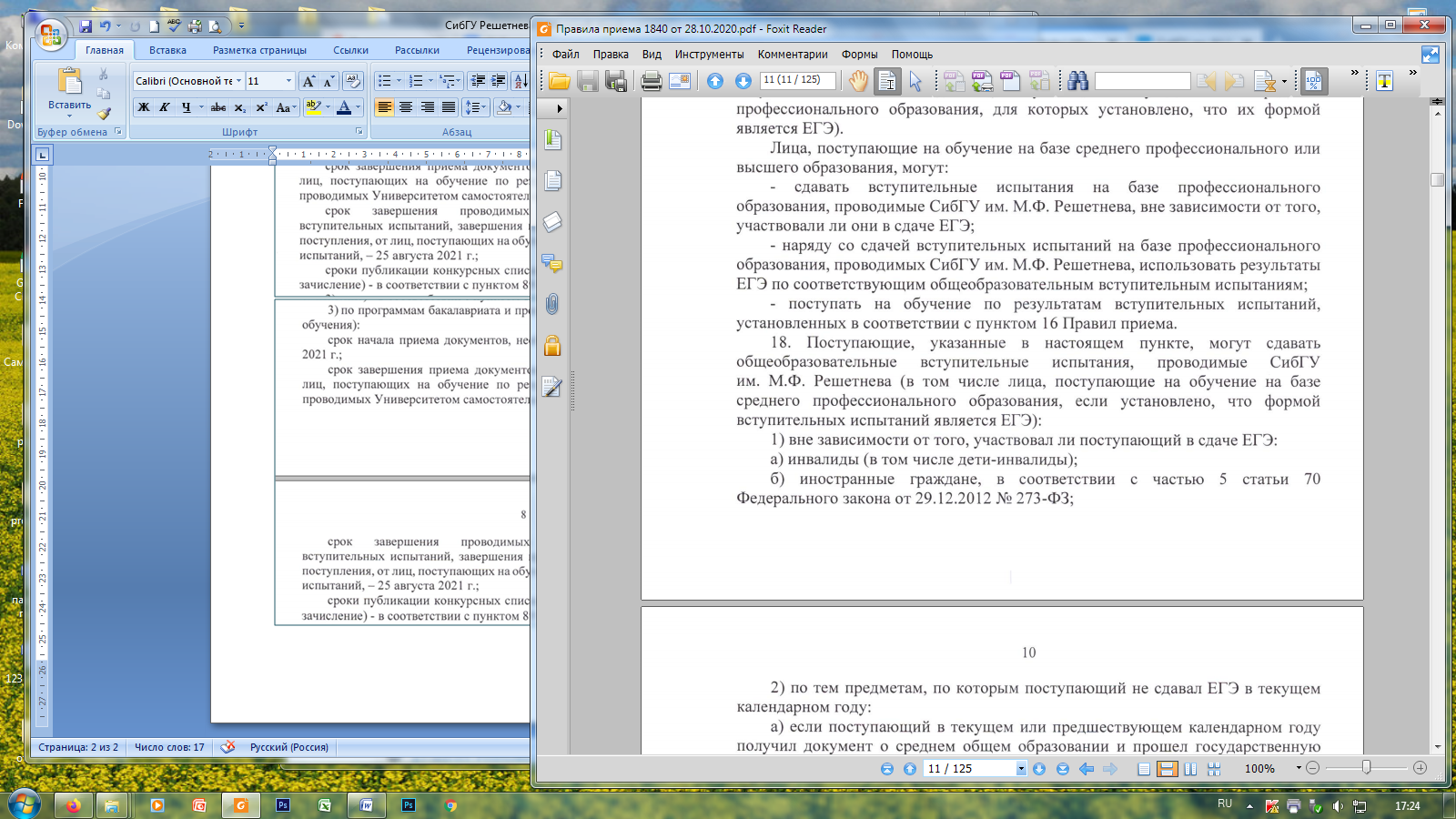 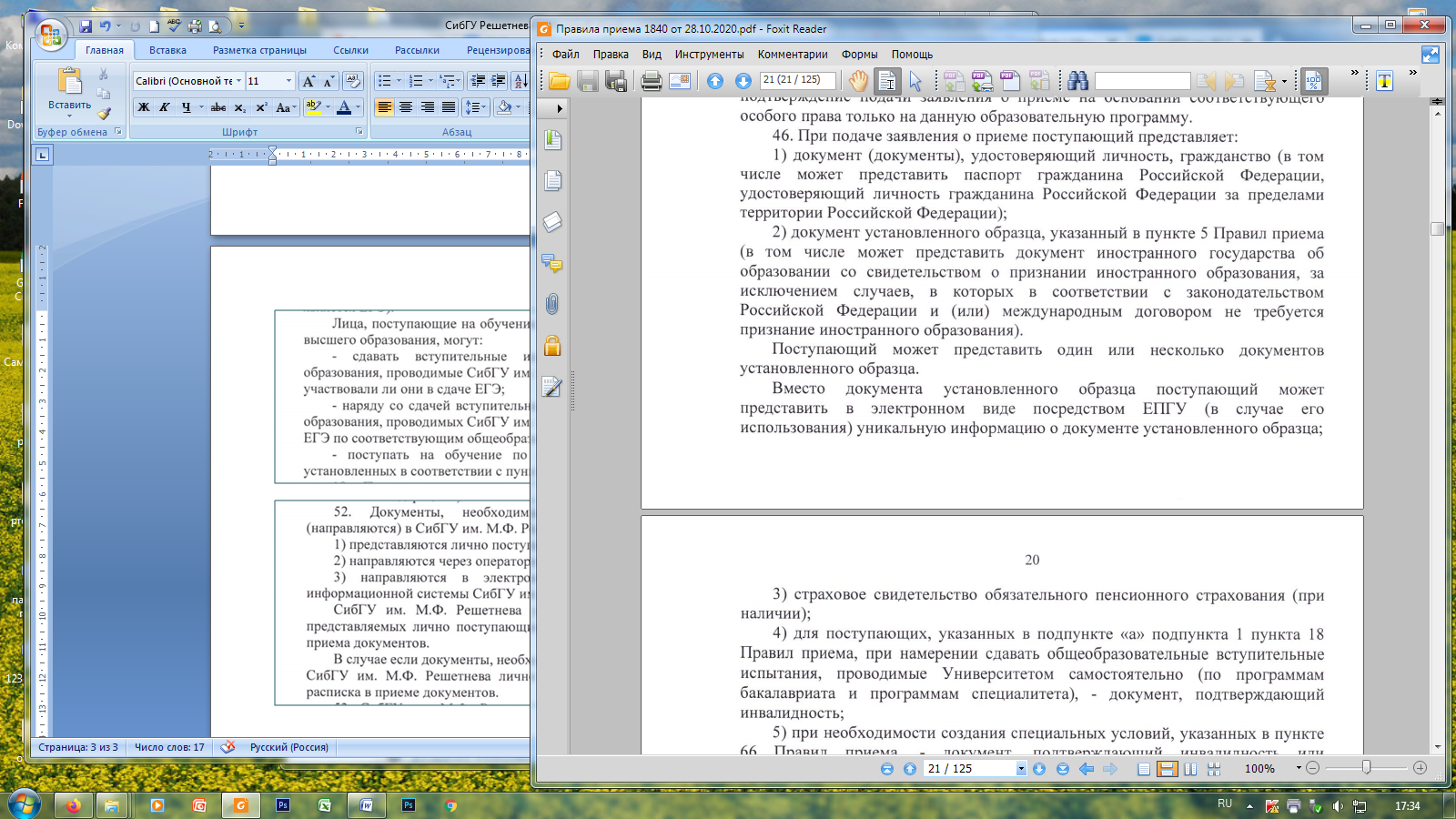 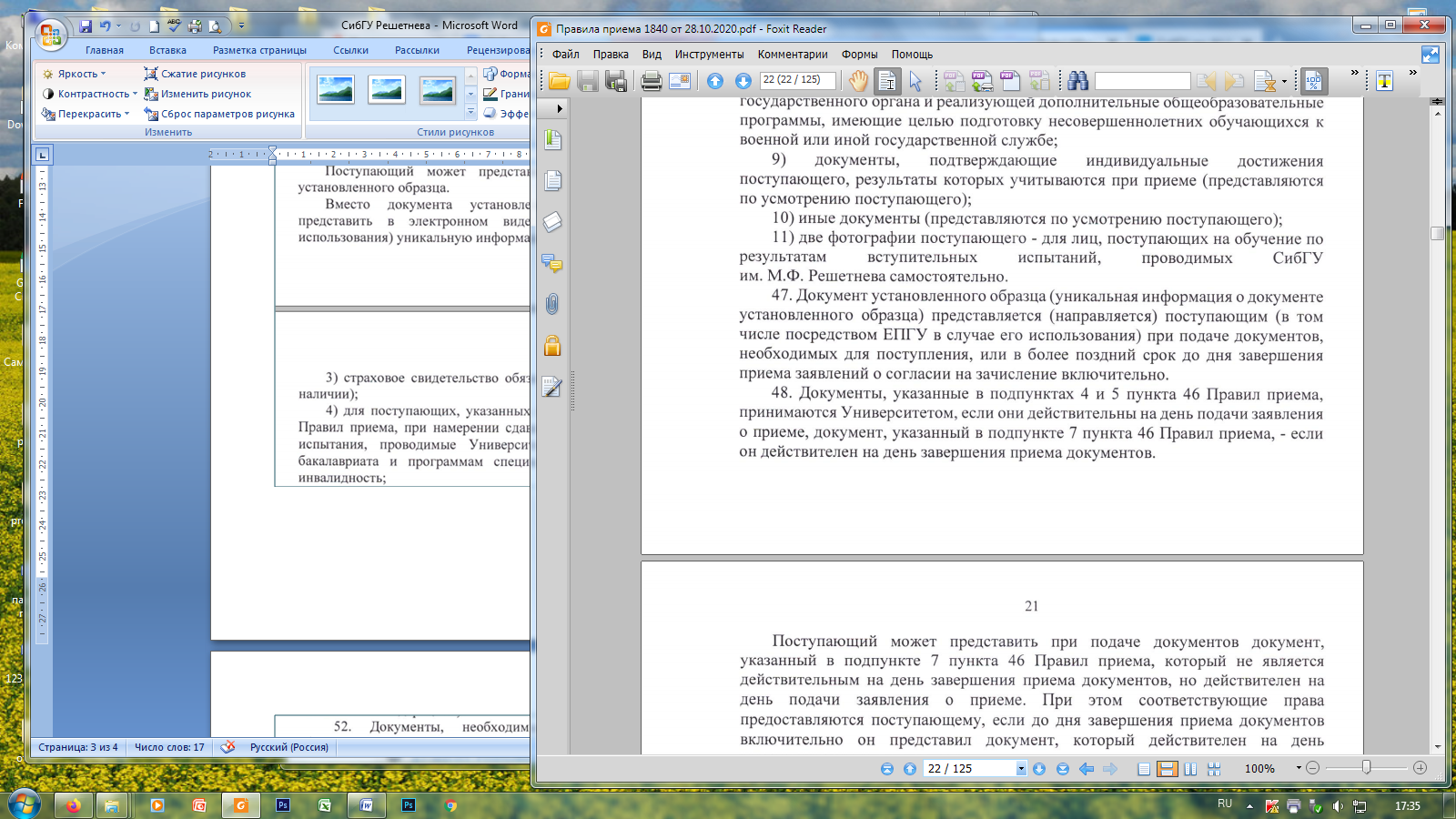 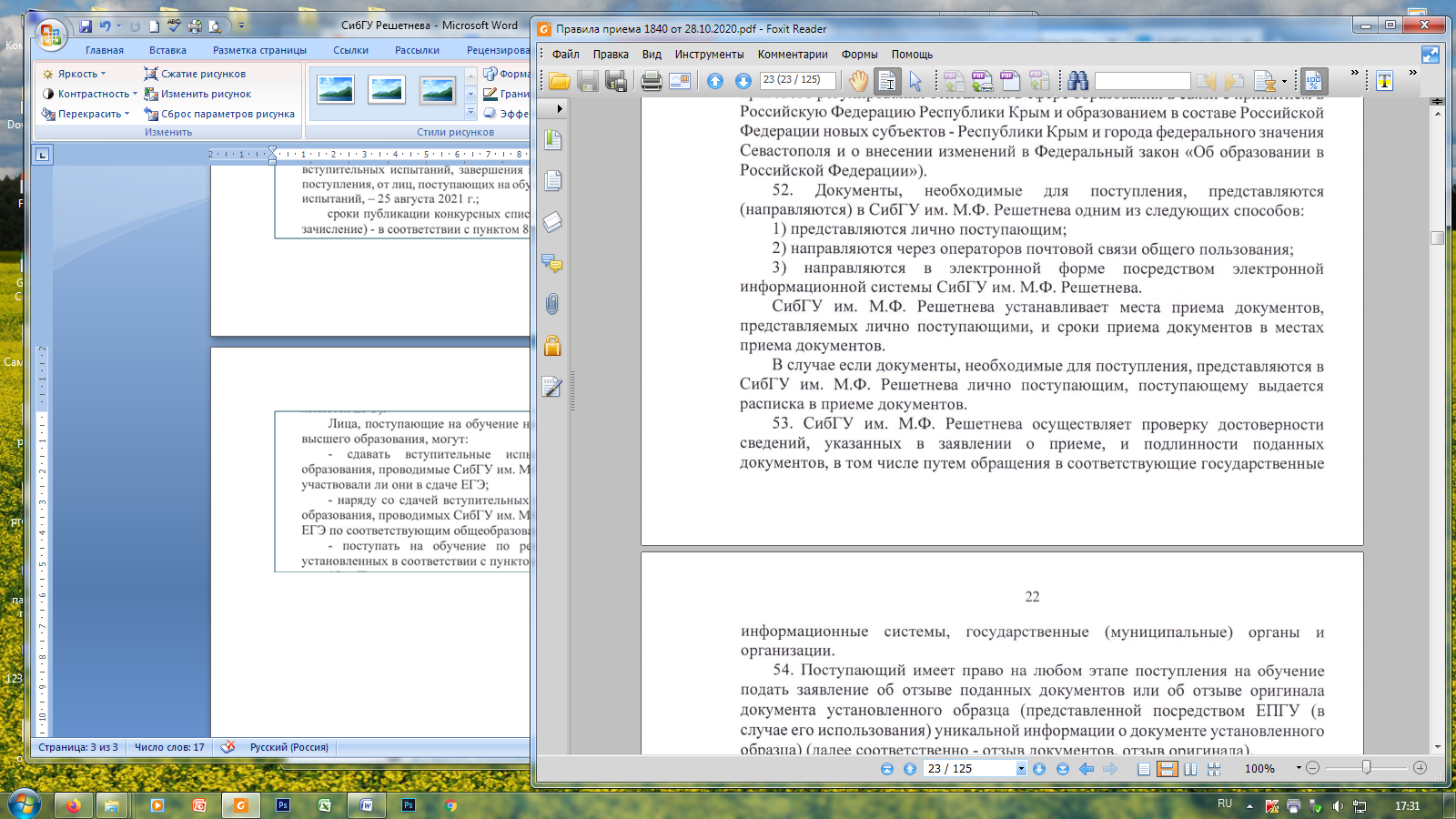 Наименование Минимальное количество баллов Математика 39Обществознание или Информатика и ИКТ 45 / 44Русский язык 40Наименование Минимальное количество баллов Математика 39Информатика и ИКТ или Физика 44 / 39Русский язык 40